
GIRLS LACROSSEAdvertising, Donating & Sponsoring OpportunitiesThe San Marcos High School Girls Lacrosse Program invites you to consider supporting our program. Our girls work hard every day to become better student-athletes. They deserve the best for their efforts. Unfortunately, everything we want to do for the program is not covered by traditional sources. Santa Barbara Unified School District provides some funding for the girls lacrosse program. However, we are raising funds to cover assistant coach stipends, buy balls, transport our players to away games, enter tournaments, get replacement uniforms and purchase team back packs.  We need to raise $300 per player to cover everything. Ideally every family will join Athletic Boosters, buy a Sponsor Banner (or sell one to a local business) and join our IPAY20 Club. Our goal is for every family to participate in all three of these programs. If you’re a business owner then the Sponsor Banner program is where we hope you will help.  Thank you!Coach Paul Ramsey
pramsey@sbunified.org
(805) 636-6772 MobileLACROSSE FEMENINOOportunidades de Publicidad, Donación y PatrocinioEl Programa de Lacrosse para Niñas de la Preparatoria San Marcos lo invita a que considere apoyar a nuestro programa. Nuestras niñas trabajan duro todos los días para convertirse en mejores estudiantes atletas. Se merecen lo mejor por sus esfuerzos. Desafortunadamente, todo lo que queremos hacer por ellos no está cubierto por los fondos tradicionales.El Distrito Escolar Unificado de Santa Bárbara proporciona algunos fondos para el programa de lacrosse para niñas. Sin embargo, estamos recaudando fondos para cubrir el salario del entrenador asistente, comprar pelotas, transportar a nuestros jugadores a partidos fuera de casa, participar en torneos, obtener uniformes de reemplazo y comprar mochilas de equipo.Necesitamos recaudar $ 300 por jugador para cubrir todo. Idealmente, todas las familias se inscribirán en el programa de Athletic Boosters, comprarán un Banner de Patrocinador (o venderán uno a un negocio local) y se unirán a nuestro Club IPAY20. Nuestro objetivo es que todas las familias participen en los tres programas. Si usted es dueño de un negocio, entonces el programa Banner de patrocinadores es donde esperamos que nos ayude.Sinceramente,Entrenador Paul Ramsey
pramsey@sbunified.org 
(805) 636-6772 Móvil

GIRLS LACROSSEAthletic Boosters, Banner Sales & FundraisingThank you for your interest in supporting our program. We have streamlined what we’re doing this year to make it simpler. There are three programs we encourage everyone join.  Athletic Boosters:	Please join San Marcos High School Athletic Boosters.
Sponsor Banners:	Please purchase a banner or sell a banner.
IPAY20 Club:	Please join our IPAY20 per month club.Athletic Boosters help fund transportation to away games. This is an important service that SBUSD does not fully fund. Sponsor banners will be posted inside the stadium in high visibility locations. The IPAY20 Club is simple. Sign up and donate $20 per month. All of these programs may be accessed through our team website, smglax.com.It costs about $300 per player for us to run our program but everything is not covered by traditional sources. SBUSD does not provide enough to pay our assistant coaches, buy balls, transport girls to away games, enter tournaments or buy replacement uniforms or team backpacks. Please help us with your participation!   Thank you!  Thank you!  Thank you!
Donor Name:	  Company:	Address:		E-Mail:	  Phone:	Name of Player Who Contacted You:	Please write check payable to San Marcos HS Girls Lacrosse and mail to:San Marcos HS Girls Lacrosse
Coach Paul Ramsey
4750 Hollister Avenue
Santa Barbara, CA 93110

Prefer doing everything on-line? Find these programs on smglax.com or e-mail to pramsey@sbunified.org for links and to send the artwork for you banner.  LACROSSE FEMENINOImpulsores Atléticos, Venta de Carteles y Recaudación de FondosGracias por su interés en apoyar nuestro programa. Hemos simplificado lo que haremos este año. Hay tres programas que alentamos a todos a unirse.Impulsores Atléticos:	Únase a los impulsores atléticos (Boosters) de la preparatoria San Marcos.
Banners de Patrocinadores:	Compre un banner o venda un banner.
Club IPAY20:	Únase a nuestro club IPAY20 por mes.Los impulsores atléticos ayudan a financiar el transporte a juegos fuera de casa Este es un servicio importante que SBUSD no financia completamente. Se colocarán pancartas de patrocinadores dentro del estadio en lugares de alta visibilidad. El IPAY20 Club es simple. Regístrese y done $ 20 por mes. Se puede acceder a todos estos programas a través del sitio web de nuestro equipo, smglax.com. Para nosotros, ejecutar nuestro programa cuesta alrededor de $ 300 por jugador, pero no todo está cubierto por las fuentes tradicionales. SBUSD no proporciona lo suficiente para pagar a nuestros entrenadores asistentes, comprar pelotas, transportar a las niñas a juegos fuera de casa, participar en torneos o comprar uniformes de reemplazo o mochilas de equipo.¡Ayúdenos con su participación! ¡Gracias! ¡Gracias! ¡Gracias!
Nombre del Donante:	  Empresa:	Dirección:		Correo Electrónico:	  Teléfono:	Nombre del Jugador que te Contactó:	Por favor escriba un cheque a nombre de San Marcos HS Girls Lacrosse y envíelo a:San Marcos HS Girls Lacrosse
Entrenador Paul Ramsey
4750 Hollister Avenue
Santa Bárbara, CA 93110

¿Prefieres hacer todo en línea? Encuentre estos programas en smglax.com o envíe un correo electrónico a pramsey@sbunified.org para obtener enlaces y enviar el diseño para su banner.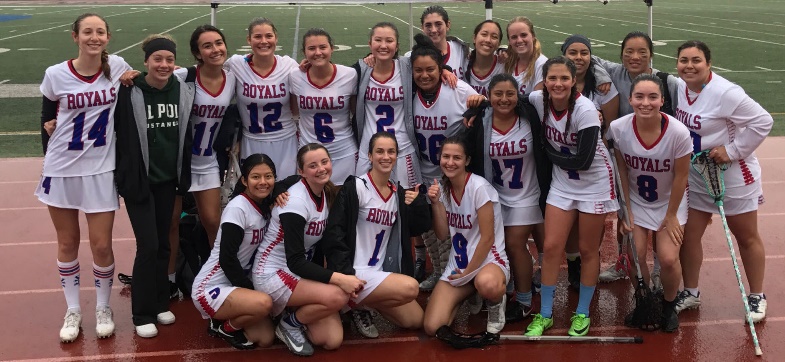 Athletic Boosters$75 per family, one-time for the year.IPAY20 Club$20 per month credit card donation. Sponsor Banners (Circle One)$400 new banner, net $300.$300 renewal banner, net $300.Impulsores Atléticos$75 por familia, una sola vez por año.Club IPAY20Donación de $20 por mes con tarjeta de crédito.Banners de Patrocinadores (Un círculo)$400 nuevo banner, neto $300.Banner de renovación de $300.